Für die Kontrolle des Baden-Württemberg Tarifs gibt es eine Prüf-App, die unter dem Namen bw tarif CHECK die Kontrolle von elektronisch lesbaren Medien ermöglicht. Dazu zählen Chipkarten mit NFC-Schnittstelle und Tickets mit einem 2D-Barcode.
bw tarif CHECK kann über den Google PlayStore bezogen werden. Weitere Details zum Funktionsumfang können Sie unter http://www.nvbw.de/aufgaben/bwtarifcheck finden.Die Nutzung der Applikation erfordert eine Registrierung der Domain Ihres Unternehmens bei der NVBW. Nur unter dieser Domain registrierte E-Mail-Adressen erhalten einen Passwortgeschützen Zugang zu bw tarif CHECK. Zur Registrierung ist es notwendig das folgende Formular auszufüllen und an die E-Mailadresse bwtarifcheck@nvbw.de zu versenden. Es erfolgt eine Bestätigung an die E-Mail-Adresse des Absenders. Zu Dokumentationszwecken wird die Anmeldung bei der NVBW gespeichert.Hinweise zur Datenverarbeitung nach der DSGVO, Informationen zur Verarbeitung personenbezogenen Daten von Kunden, Interessenten, Lieferanten und Dienstleistern sowie Rechtsgrundlagen i. S. d. DSGVO können Sie aufrufen unter:
https://www.nvbw.de/fileadmin/nvbw/Wir_ueber_uns/INFO_F%C3%9CR_KUNDEN_INTERESSENTEN_DIENSTLEISTER_ART13DSGVO_Stand_25.09.2018.pdf aufrufen.1	Antragsteller:Ansprechpartner	Domains Zu registrierende Domains des Unternehmens, unter denen sich die Nutzer anmelden werden.(Nur unter dieser Domain registrierte E-Mail-Adressen erhalten einen Zugang zu bw tarif CHECK.)2	Bestätigungen des Antragstellers2.1	Informationen zur AppMit der App „bw tarif CHECK“ können elektronisch ausgegebene Fahrkarten (Fahrtberechtigungen) des bwtarifs auf ihre Authentizität kontrolliert werden. 
Der bwtarif wird von der Baden-Württemberg-Tarif GmbH herausgegeben.Für eine Nutzung der App ist eine Registrierung bei der NVBW – Nahverkehrsgesellschaft Baden-Württemberg mbH notwendig.Die Kontrolle erfolgt nach den Regeln der VDV- Kernapplikation und beinhaltet auch das Schreiben von Transaktionsdaten auf die Chipkarte und das Weiterleiten der dabei erzeugten Kontrollnachweise. Über das Verfahren KOSE können gesperrte Fahrtberechtigungen erkannt und bei bestehender Onlineverbindung gesperrt werden. 
Die Gültigkeitskontrolle erfolgt auf Basis des Kontrollmoduls der Baden-Württemberg-Tarif GmbH.Service-Anfragen sind ausschließlich über die App vorgesehen. Sollte die App nicht zur Verfügung stehen, kann sich der technische Ansprechpartner direkt über die Service-Adresse service@mobile.at an das Ticket-System von Jarosch & Haas wenden.Anbieter der App: NVBW – Nahverkehrsgesellschaft Baden-Württemberg mbH
Wilhelmsplatz 1170182 Stuttgart Technischer Betreiber der App: Jarosch & Haas GmbHRotenturmstrasse 29/91010 WienZugriffsrechte der AppZugriff auf die Kamera um Bilder und Videos aufzunehmen
Grund: Ein zu kontrollierender Barcode wird über diese Funktion eingelesen.Zugriff auf die Speicherkarte
Grund: Damit können Konfigurationsdateien gelesen und Fehler-Logs geschrieben werden.2.2	Informationen zur RegistrierungRegistrierungUnter der vom Antragsteller hinterlegten Domain müssen sich die Nutzer mit einer E-Mail-Adresse zur Nutzung von bw tarif CHECK registrieren. Über die angegebene E-Mail-Adresse erhält der Nutzer das Passwort zur Anmeldung. Die Anmeldung erfolgt dann mittels E-Mail-Adresse und Passwort. Das Passwort kann über den Menüpunkt „Einstellungen“ geändert werden. Verarbeitung der Daten aus der Registrierung Für die Nutzung von bw tarif CHECK werden die vom Unternehmen hinterlegten Domains und die vom Nutzer angegebene E-Mailadresse unter dieser Domain auf einem Server in einem Rechenzentrum gespeichert. Das Rechenzentren ist nach ISO 27001 zertifiziert. Dabei werden die technische und organisatorische Maßnahmen nach Art. 32 DSGVO (TOM) berücksichtigt. Die E-Mail Adresse wird so lange gespeichert bis der Nutzer seinen Account über die Funktion „Benutzer löschen“ löscht.
Für die Stilllegung einer Domaine ist die NVBW über bwtarifcheck@nvbw.de schriftlich zu informieren. Verarbeitung der Transaktionen/NutzungDie bei einer Kontrolle erzeugten Transaktionsdaten werden  nach den Vorgaben der VDV-KA weiterverarbeitet.NutzungsverhaltenDas Nutzungsverhalten wird nicht ausgewertet. Es werden ausschließlich anonyme Daten erhoben, die für den reibungslosen Betrieb des Systems erforderlich sind (Logs)BenutzerkontoDer Benutzer kann sein  persönliches Passwort jederzeit unter dem Menüpunkt „Einstellungen“ in der App ändern.Der App-Nutzer kann sein Benutzerkonto jederzeit selbstständig unter dem Menüpunkt „Einstellungen“ in der App löschen.2.3	Nutzungsbedingungen	(Zutreffendes ankreuzen)Die Applikation wird dem Nutzer unentgeltlich überlassen. Eine Haftung für Sach- und Rechtsmängel der Informationen, insbesondere für deren Richtigkeit, Fehlerfreiheit und/oder Verwendbarkeit ist ausgeschlossen. Nutzungsabhängig können für die Übertragung von Daten Gebühren des Mobilfunkanbieters anfallen.Aufgrund der Beschaffenheit des Internets und von Computersystemen übernimmt die NVBW keine Gewähr für die ununterbrochene Verfügbarkeit der Applikation.	Die Nutzungsbedingungen werden akzeptiert (ein Zugang wird gewährt).	Die Nutzungsbedingungen werden nicht akzeptiert (kein Zugang möglich).Der Nutzer kann auf eine Nutzung der App verzichten. Die Nutzung der App ist kostenlos, daher ist keine Möglichkeit vorgesehen den Nutzungsbedingungen zu widersprechen.Anschrift AntragstellerAnschrift AntragstellerEingangsstempel:Eingangsstempel:NVBW – Nahverkehrsgesellschaft
Baden-Württemberg mbHWilhelmsplatz 1170182 StuttgartNVBW – Nahverkehrsgesellschaft
Baden-Württemberg mbHWilhelmsplatz 1170182 StuttgartDas ausgefüllte Formular bitte per E-Mail an bwtarifcheck@nvbw.de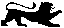 Antrag auf Zugang zur Prüf-App bw tarif checkAntrag auf Zugang zur Prüf-App bw tarif checkAntrag auf Zugang zur Prüf-App bw tarif checkAntrag auf Zugang zur Prüf-App bw tarif checkKontaktdaten des zu registrierenden Verkehrsunternehmens:	* PflichtfelderKontaktdaten des zu registrierenden Verkehrsunternehmens:	* PflichtfelderKontaktdaten des zu registrierenden Verkehrsunternehmens:	* PflichtfelderKontaktdaten des zu registrierenden Verkehrsunternehmens:	* PflichtfelderFirma*Straße*PLZ*Ort*Verantwortlicher Ansprechpartner:	* PflichtfelderVerantwortlicher Ansprechpartner:	* PflichtfelderName *Funktion *Telefon *FaxMobilE-Mail *Name der Domain:Bezeichnung